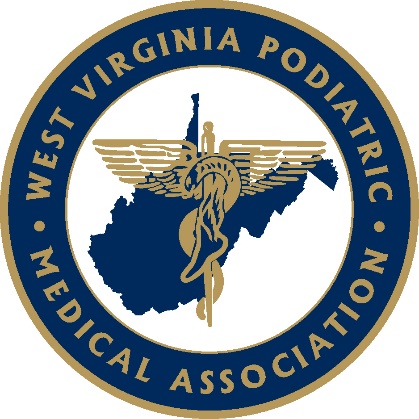 We have three levels of annual meeting sponsorship available, and described in this document: guest speaker, luncheon, refreshment break and speaker.  Please review them and let the WVSAE office know which you prefer.  Please send your logo in jpg format to info@wvpma.net.
Guest Speaker Sponsor (six available)
We have a guest speakers throughout our conference. Details will be updated as they become available. You will be the sole sponsor of your assigned guest speaker event.
Sponsorship: Guest Speaker
Fee: $1,500 
Benefits: One complimentary conference registration per sponsorshipCompany logo on web siteCompany logo on email marketingExclusive signage at specific eventInclusion on "all sponsors" signageMention from podiumFive-minute presentation immediately before or after your assigned guest speakerLuncheon Sponsor (one available)
We have a group luncheon (or virtual chat room) during the meeting. This is an outstanding opportunity to get your name out to all participants. You will be the sole sponsor of this event.
Sponsorship: Luncheon
Fee: $1,000
Benefits: Company logo on web siteCompany logo on email marketingExclusive signage at specific eventInclusion on "all sponsors" signageMention from podiumThree-minute presentation during this eventInformational Break Sponsor (five available)
We have a break before the conference begins, plus breaks between sessions for all conference attendees and guests. You will be the sole sponsor for your break and you may sponsor one, two or three breaks. 
Sponsorship: Informational Breaks
Fee: $500 per sponsorship
Benefits: Company logo on web siteCompany logo on email marketingInclusion on "all sponsors" signageMention from podiumThree-minute presentation during your sponsored break(s)Annual Meeting Sponsorship FormName:  _______________________________________________________________________Company:  ____________________________________________________________________Address:  _____________________________________________________________________City, State, Zip:  ________________________________________________________________Phone:  _________________________  Email:  _______________________________________Annual Meeting Sponsorship Choice:_____	Guest Speaker				Amount:	$_______________	Luncheon				Amount:	$  1,000_____	Informational Break			Amount:	$__________						Total Due:	$__________Mail check payable and mail to:
West Virginia Podiatric Medical Association
Attn:  Dr. Jeff Findling
200 Hampton Center, Suite B
Morgantown, WV  26505-1704